2020 Summer Undergraduate Research Experience (SURE) On-Campus Application Form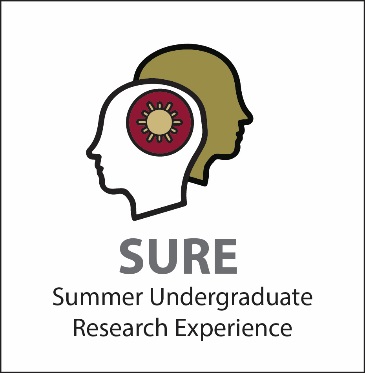 Deadline: Applications must be submitted by 5:00 pm on Friday, December 6, 2019. Format: All application materials must be sent in one pdf via google forms. Access the form by clicking here. Please submit your application in one complete file labeled in the following format: DEPT_Studentlastname_Mentorlastname__SURE_year.pdf 
(e.g., PSY_Basquin_Johnson_SURE_2020.pdf)Faculty Member Support: A full-time continuing faculty member who will serve as mentor must sign the cover sheet. This signature signifies their endorsement of the student and project (i.e., that they have read the application and approve it). The faculty member’s signature also indicates their willingness to be available to the student researcher for the entire 8-week program period. The mentoring of a SURE student should be distinctly different from mentoring during the regular semester in that the mentoring should be more intensive during SURE.Notification: Awards will be announced by the beginning of February, 2020.Availability over the 8-week period: SURE is designed to be an intense mentoring experience that helps to build a research community that fosters intellectual exchange. As a result, both the faculty member and the student are expected to attend all three SURE lunches, including the last day poster sessions (please see the schedule of activities on the last page of this document) and be actively working together for the majority of SURE. In support of Elon's commitment to experiential learning, students’ SURE experiences are expected to be largely comprised of in-person, face-to-face interactions with their mentors and that, in most circumstances, these interactions will be on-campus. For example, it is typical for mentors to meet in-person and face-to-face at least three times per week (an average of one hour per meeting) and generally are not away from each other for more than 14 days. Applications where students plan to miss more than one lunch or the poster session are not likely to be funded. Additional Employment: SURE students are prohibited from taking courses (including internships) and discouraged from participating in additional employment during the eight weeks of the SURE program. Students are expected to be engaged in their SURE projects between 30-40 hours per week between May 28 – July 22.Typically, much of the work related to SURE occurs during traditional work hours.For SURE activities, students are compensated $3,000 (approximately $12.25/hour).While additional employment opportunities may present themselves, students’ primary employment during the SURE program must be their project.In order to ensure that the SURE program is as fruitful as possible and to avoid any unforeseen conflicts, students should discuss their SURE work hours and any additional summer plans that may occur during the SURE dates with their mentors. Collaborative projects: SURE supports individual research projects. While some projects may have collaborative characteristics (e.g., joint data collection), students’ individual projects must be able to stand on their own. Student applications must be unique and individually developed with the faculty mentor.Workshops: Developmental opportunities in the form of workshops and other gatherings will be offered to help students with their post-graduate plans. Students should discuss these opportunities with their mentors (list of topics and dates at the end of this form).SURE stipends: SURE students will receive two payments of $1,500 paid out at the end of June and July. Students will need to work with Human Resources and respond to HR and UR program assistant emails promptly to ensure that they get paid. Mentor stipends will also be paid in two installments at the end of June and July. For most faculty, this will be two payments of $1,500. For faculty with two students, this would be two payments of $2,250.Housing: The UR program will provide double-occupancy, on-campus housing in a residence hall for the duration of the SURE program for students that require it. Housing needs that fall outside of the SURE program dates are the responsibility of the student to arrange. The UR program will not pay for any other housing arrangements.SURE grants: If you receive a place in SURE then you will get an email in May about applying for SURE grants. These are small grants to support summer research. Equipment: Note that all equipment and software purchased with SURE grant funds become property of Elon University. We do not pay students or Elon faculty for their labor (e.g., transcription, inter-rater reliability) but we do reimburse for gift cards for participants and professional transcription like rev.com.SURF: Barring extenuating circumstances, students who receive research funding from the program are expected to present at the Spring Undergraduate Research Forum (SURF) in the academic year the award is given or the following academic year.Student Expectations: SURE is a full-time appointment and involves a concerted effort. SURE requires that students work on their project for 30-40 hours each week. Students’ primary employment during the 8 weeks of SURE is the research project. SURE students cannot participate in summer courses (including internships). Students are expected to (1) attend all SURE lunches, (2) attend the final poster sessions, (3) meet with their mentor multiple times a week, and (4) work on their research projects for the 8 weeks of SURE. Note that students who fail to fulfill their SURE responsibilities/expectations may result in their removal from the SURE program and this may impact their stipend. Faculty Mentor Expectations: Faculty are expected to put forth a concerted mentoring effort – one that is more intensive than during the regular semester. Faculty mentors are expected to (1) attend all SURE lunches, (2) attend the final luncheon and poster sessions, and (3) meet with their student researcher(s) multiple times a week and be available to that student during the entire program period. Faculty-Student Pairs: The SURE program hinges on the relationship between student and mentor. Please let the UR director know if problems arise so we can work toward a productive solution.More Information: Eligibility, selection criteria, and faculty mentor guidelines are posted on the SURE website: https://www.elon.edu/e-web/academics/undergraduate_research/sure.xhtmlApplication Content: The application must address the following:A. Cover sheet with personal information (see page four of this document)
B. Description of the overall project (written by student and mentor). The description should include:A research question or line of inquiry with research goal(s) clearly articulatedThe rationale for researching the question, written for individuals outside the discipline, clearly explaining the importance of the work within the disciplineA description of the planned methodology or processReferences to relevant scholarly work, using citation methods appropriate for your disciplineFor honors students who are post-proposal, successful Lumen Prize recipients, ECF students who have completed the junior seminar, and/or students who have had successful endowed grant or SURE applications in the past, please append a copy of your proposal/ application/paper. Do not complete Part B but instead your focus should be on Part C. Your limit for Part C is three pages (double-spaced) plus references. C. Explanation of project advancement since last university funding or project approval (if relevant). If this is your second SURE, or you have received other UR funding in the past (endowed grant, grant-in-aid, travel grant), or you have received other university funding or project approval (e.g., honors proposal approved, ECF, Lumen prize awarded, Leadership, etc.) then please provide a brief introductory paragraph (max 250 words) and a project update, including preliminary data analyses if appropriate. Explain how your research has progressed since the last funding/approval you have received and/or explain clearly how this grant will advance your project. If you have not received any university funding in the past then state that this is the case and move on to Part D.D. Description of the specific responsibilities of the student (written by the mentor)
E. Description of the educational benefits for the student (written by the student)
F. Description of the planned mentoring relationship (e.g., planned contacts etc.) (written by the mentor). 
G. Description of any special circumstances with details (e.g., missed lunch, dates of travel for research and/or time apart/fewer in-person meetings than what is typically expected) and a clear explanation of what the student and mentor will do to accommodate these special circumstances.
H. Description of how the student will engage with the intellectual on- or off-campus life/research community during SURE (written by the student and mentor).
I. Biographical sketch of the mentor, including information specifically oriented to the proposed research. This might be a summarized vita, 4 pages maximum, that indicates the mentor’s record of mentoring and expertise in the area of proposed research. Junior faculty are not expected to have an extended record of mentoring, but will benefit from evidence of dedication to mentoring undergraduate research.
J. Student transcript and GPA (an unofficial copy from OnTrack will suffice). Be careful not to cut the GPA off of the transcript.Note on Student Writing Responsibilities for the Application: It is expected that the faculty mentor and student will collaborate on writing part B, C, and H (description of the overall project). However, section E (educational benefits to student) must demonstrate that the student understands the nature of the project and their responsibilities. It is the student’s responsibility to ensure that all parts of the application have been included.REMOVE ALL OF THE ABOVE PAGES AND ONLY INCLUDE PROPOSAL COVER SHEET + SIGNATURES IN YOUR APPLICATION.Summer Undergraduate Research Experience (SURE)Proposal Cover Sheet* datatel number is requiredSIGNATURESI understand that SURE is a full-time appointment, and that participating in summer courses (including internships) during the SURE program is not permitted, nor is it permitted that I receive both course credit and a stipend for the given research period. I understand that SURE involves a concerted student effort, and that I am expected to (1) attend all SURE lunches, (2) attend the final poster sessions, (3) meet with my mentor multiple times a week, and (4) work on my research project for the 8 weeks of SURE. I also understand that SURE requires students to work on their project for 30-40 hours each week and that my primary employment during the 8 weeks of SURE is to be my research project. If I am selected to receive SURE funding, I understand that the Undergraduate Research Program may use my application as an example for future applicants (with transcript and other identifying information removed).Applicant’s Electronic Signature: 			Date: I understand that SURE involves a concerted mentoring effort, and that I am expected to (1) attend all SURE lunches, (2) attend the final luncheon and poster sessions, and (3) meet with my student researcher multiple times a week and be available to the student during the entire program period. If my student is selected to receive SURE funding, I understand that the Undergraduate Research Program may use this application as an example for future applicants (with transcript and other identifying information removed).Primary Faculty Mentor’s Electronic Signature: 	Date: Secondary Faculty Mentor’s Electronic Signature: 	Date: Summer Undergraduate Research Experience2020 Schedule of Activities – Tentative (these dates will be the SURE dates unless you hear otherwise from the Director of the UR program)REMOVE THIS PAGE FROM YOUR APPLICATIONINFOINFOINFOStudent Name (first middle last):Student Campus Box:Student Local Phone:Student’s Major(s):Student’s Current Year in SchoolFirst YearFirst YearSecond Year (sophomore)Second Year (sophomore)Third Year (junior)Third Year (junior)Fourth Year (senior)Fourth Year (senior)GPAOverallGPAIn Major(s)Student’s Elon ID (datatel number)*:Student email address (include @elon.edu):Does the student anticipate needing summer on-campus housing?Will the student miss a SURE lunch? If yes provide dates and brief explanation.Does the application include student and/or mentor travel away from campus? If yes provide dates, locations, and brief explanation.Will the student and mentor be away from each other for more than 14 days? If yes provide dates and brief explanationPrimary Faculty Mentor:Primary Mentor’s Department:Primary Mentor’s Email:Secondary Faculty Mentor:Secondary Mentor’s Department:Secondary Mentor’s Email:Project Title:Student fellow/scholar status (note that this information is only for our records and assessment). Put an X in the right column for all that apply. Leave blank if none apply.Type of FellowType of FellowType of FellowStudent fellow/scholar status (note that this information is only for our records and assessment). Put an X in the right column for all that apply. Leave blank if none apply.Elon College FellowElon College FellowStudent fellow/scholar status (note that this information is only for our records and assessment). Put an X in the right column for all that apply. Leave blank if none apply.Honors FellowHonors FellowStudent fellow/scholar status (note that this information is only for our records and assessment). Put an X in the right column for all that apply. Leave blank if none apply.Teaching FellowTeaching FellowStudent fellow/scholar status (note that this information is only for our records and assessment). Put an X in the right column for all that apply. Leave blank if none apply.Business FellowBusiness FellowStudent fellow/scholar status (note that this information is only for our records and assessment). Put an X in the right column for all that apply. Leave blank if none apply.Communications FellowCommunications FellowStudent fellow/scholar status (note that this information is only for our records and assessment). Put an X in the right column for all that apply. Leave blank if none apply.Lumen ScholarLumen ScholarStudent fellow/scholar status (note that this information is only for our records and assessment). Put an X in the right column for all that apply. Leave blank if none apply.Multifaith ScholarMultifaith ScholarStudent fellow/scholar status (note that this information is only for our records and assessment). Put an X in the right column for all that apply. Leave blank if none apply.Other Fellow/Scholar (describe)Other Fellow/Scholar (describe)Currently Enrolled in (put an X in the right column)Course EnrollmentCourse EnrollmentCourse EnrollmentCurrently Enrolled in (put an X in the right column)499499Currently Enrolled in (put an X in the right column)498498Currently Enrolled in (put an X in the right column)Neither 499/498 (explain)Neither 499/498 (explain)If the proposed work is an extension of previous work, indicate university support received in the past. Put an X in the right column for all that apply. Append past successful Lumen application, honors proposal, ECF junior seminar paper, or past successful SURE/endowed grant application.Type of Past FundingType of Past FundingType of Past FundingIf the proposed work is an extension of previous work, indicate university support received in the past. Put an X in the right column for all that apply. Append past successful Lumen application, honors proposal, ECF junior seminar paper, or past successful SURE/endowed grant application.Grant-in-AidGrant-in-AidIf the proposed work is an extension of previous work, indicate university support received in the past. Put an X in the right column for all that apply. Append past successful Lumen application, honors proposal, ECF junior seminar paper, or past successful SURE/endowed grant application.Travel GrantTravel GrantIf the proposed work is an extension of previous work, indicate university support received in the past. Put an X in the right column for all that apply. Append past successful Lumen application, honors proposal, ECF junior seminar paper, or past successful SURE/endowed grant application.SURESUREIf the proposed work is an extension of previous work, indicate university support received in the past. Put an X in the right column for all that apply. Append past successful Lumen application, honors proposal, ECF junior seminar paper, or past successful SURE/endowed grant application.Endowed Grant (Watts, Wise, Glen Raven, Rawls, Sinclair)Endowed Grant (Watts, Wise, Glen Raven, Rawls, Sinclair)If the proposed work is an extension of previous work, indicate university support received in the past. Put an X in the right column for all that apply. Append past successful Lumen application, honors proposal, ECF junior seminar paper, or past successful SURE/endowed grant application.Sustainability GrantSustainability GrantIf the proposed work is an extension of previous work, indicate university support received in the past. Put an X in the right column for all that apply. Append past successful Lumen application, honors proposal, ECF junior seminar paper, or past successful SURE/endowed grant application.Honors funds used for researchHonors funds used for researchIf the proposed work is an extension of previous work, indicate university support received in the past. Put an X in the right column for all that apply. Append past successful Lumen application, honors proposal, ECF junior seminar paper, or past successful SURE/endowed grant application.ECF funds used for researchECF funds used for researchIf the proposed work is an extension of previous work, indicate university support received in the past. Put an X in the right column for all that apply. Append past successful Lumen application, honors proposal, ECF junior seminar paper, or past successful SURE/endowed grant application.Lumen funds used for researchLumen funds used for researchIf the proposed work is an extension of previous work, indicate university support received in the past. Put an X in the right column for all that apply. Append past successful Lumen application, honors proposal, ECF junior seminar paper, or past successful SURE/endowed grant application.Leadership Prize for researchLeadership Prize for researchIf the proposed work is an extension of previous work, indicate university support received in the past. Put an X in the right column for all that apply. Append past successful Lumen application, honors proposal, ECF junior seminar paper, or past successful SURE/endowed grant application.Multifaith ScholarMultifaith ScholarIf the proposed work is an extension of previous work, indicate university support received in the past. Put an X in the right column for all that apply. Append past successful Lumen application, honors proposal, ECF junior seminar paper, or past successful SURE/endowed grant application.Other funds used for research (explain)Other funds used for research (explain)The student has presented or plans to present at (put an X in the right column for all that apply)Type of ConferenceType of ConferenceType of ConferenceThe student has presented or plans to present at (put an X in the right column for all that apply)NCURNCURThe student has presented or plans to present at (put an X in the right column for all that apply)Professional ConferenceProfessional ConferenceThe student has presented or plans to present at (put an X in the right column for all that apply)Other undergraduate conferenceOther undergraduate conferenceIf other than NCUR, please type the full name of the conference(s)IRB # (if applicable) or date of intended application:IACUC # (if applicable) or date of intended application:ACTIVITIESDATE/TIME/LOCATIONFirst day of SURE May 28First SURE Luncheon 
Required attendance for all students and mentorsJune 2, 12-1:30 pmSURE Research Grant requests dueJune 3, 5 pm GRE session (Ms. Rene Jackson)June 4, 4 pm, Moseley 140 (SPDC conference room)Resume Info Session & Workshop (Ms. Rachael Rysz)June 18, 4 pm (Moseley 140 in SPDC)Second SURE Luncheon 
Required attendance for all students and mentorsJune 22, 12-1:30 pmConnecting the Dots: Writing Your Research Story 
Writing Center Personal Statement Workshop (Dr. Julia Bleakney)TBA approx. June 24, 5 pmWriting Center Poster Workshop (Dr. Julia Bleakney)TBA approx. July 7, 5 pmWriting Center Poster Workshop (Dr. Julia Bleakney)TBA approx. July 8, 4 pmWriting Center Elevator Speech Workshop (Dr. Julia Bleakney)TBA approx. July 20, 4 pmSURE Poster SessionsRequired attendance for all students and mentorsStudent will present at one of two consecutive poster sessionsJuly 22, 9:30-11:30Last SURE Luncheon/Last day of SURERequired attendance for all students and mentorsJuly 22, 12-1:30 pm